ANNOUNCEMENT OF FUNDING OPPORTUNITY (AFO)New Mexico NASA Established Program to Stimulate Competitive Research (EPSCoR)Research Infrastructure Development (RID)The purpose of the New Mexico Established Program to Stimulate Competitive Research (NM NASA EPSCoR) Research Infrastructure Development (RID) is to provide seed funding to faculty who are conducting research that aligns with NASA Mission Directorates and NASA Field Centers. This program aims at providing funding to develop competitive research, technology projects, and programs for the solution of scientific and technical problems of importance to NASA. Researchers and project requirements:Full-time New Mexico faculty.Funds are provided by NASA. Awards are contingent on funding from NASA and are awarded depending on availability of funds.Awards are used for research aligning with work at NASA Field Centers and Mission Directorates. See NASA Mission Directorates information on pages 13-14 of this announcement. U.S. citizenship is not required for faculty or students directly funded by this award.Obtain a Letter of Support from a NASA researcher at any of the field centers or Mission Directorates. If you need help getting a Letter of Support, please see page 17-18 of this announcement for contacts at each of the field centers or e-mail poemig@nmsu.edu for guidance.Focus on projects that can contribute to building future research and innovative activities in New Mexico.  Project funding is for one year.All proposers must follow the NASA Guidebook for Proposers at: https://www.nasa.gov/sites/default/files/atoms/files/2021_ed._nasa_guidebook_for_proposers.pdf NASA MISSION DIRECTORATES 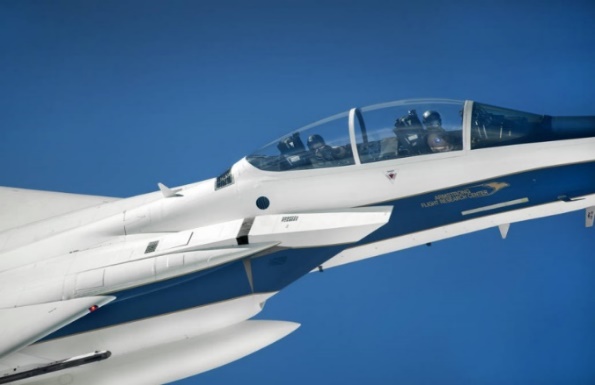 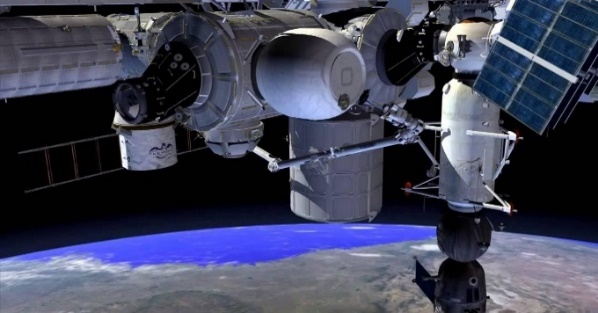 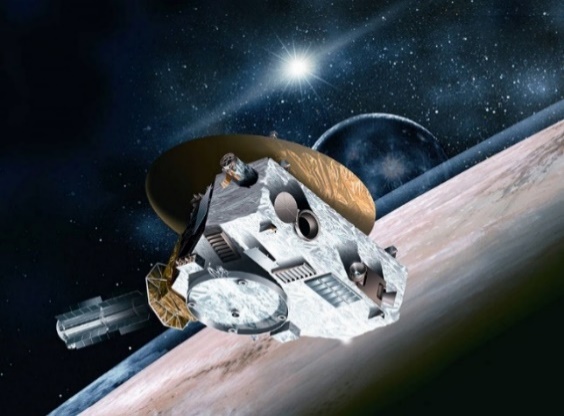 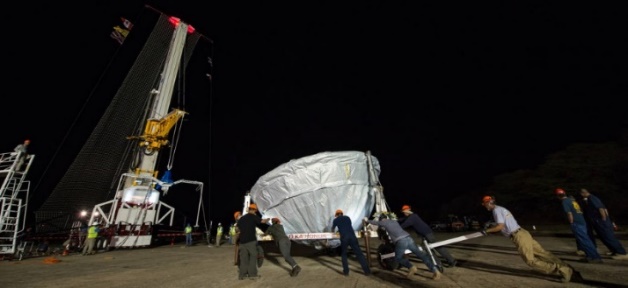 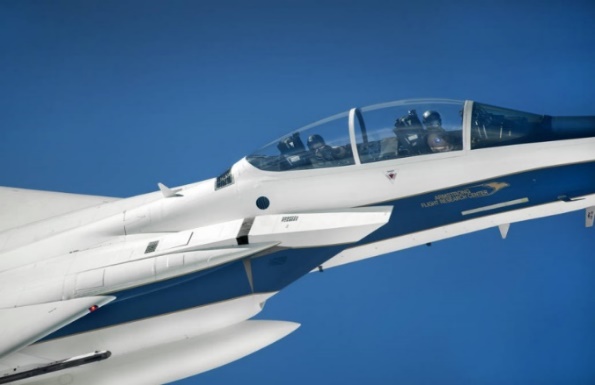 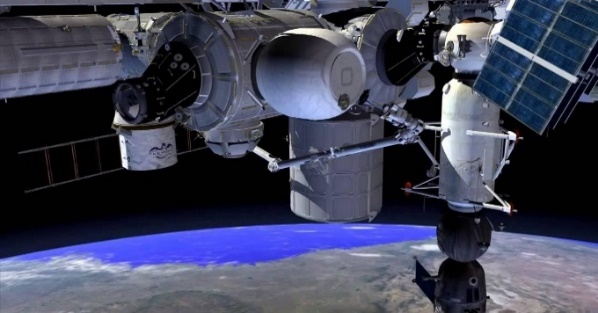 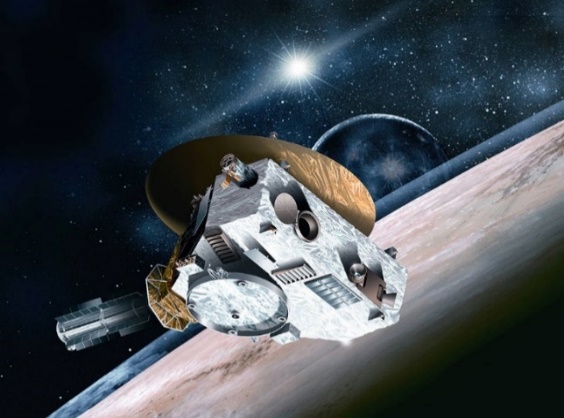 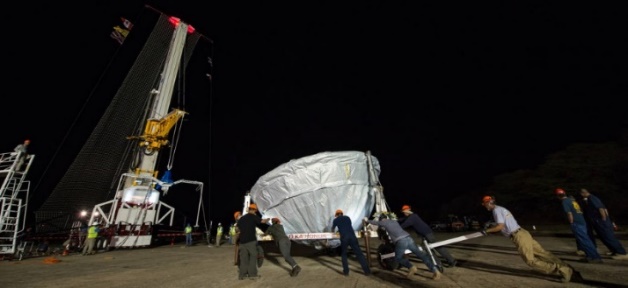 Submit proposal:  nmsgc@nmsu.eduMail original proposal with signatures to:New Mexico Space Grant Consortium
3050 Knox Street 
MSC SG, Box 30001
Las Cruces, NM 88003-8001Proposal PreparationProject Overview and General Guidelines

Each Research Infrastructure Development (RID) project must align with NASA’s Research Areas of Interest.A.   RESEARCH INFRASTRUCTURE DEVELOPMENT (RID) GOALS AND OBJECTIVESThe purpose of the New Mexico Established Program to Stimulate Competitive Research (NM NASA EPSCoR) Research Infrastructure Development (RID) is to provide seed funding to faculty who are conducting research that aligns with NASA Mission Directorates and NASA Field Centers.  This program aims at providing funding to develop competitive research, technology projects, and programs for the solution of scientific and technical problems of importance to NASA.  The objectives of the program are:Create collaborative projects with NASA Field Centers and/or Mission Directorates. See NASA research areas of interest on pages 14-16. Projects must have the potential for follow-up funding. Indicate where follow-up funding will come from and whether it be from existing programs or upcoming agency announcements. Perform scientific research and/or technology development in areas that support NASA’s Research Areas of Interest.  Focus on projects that can contribute to building future research and innovative activities in New Mexico.Move progressively toward gaining support from sources outside the Research Infrastructure Development (RID) program by aggressively pursuing additional funding opportunities offered by NASA, industry, other federal agencies, and other sources.B. ELIGIBILITY All faculty at universities, colleges, and community colleges who are members of the New Mexico Space Grant Consortium and New Mexico NASA EPSCoR are eligible to apply. The following list comprises all current New Mexico Space Grant Consortium and NM NASA EPSCoR higher education member institutions:Doña Ana Community CollegeNew Mexico State UniversityUniversity of New MexicoCentral New Mexico Community CollegeSanta Fe Community CollegeSan Juan CollegeSouthwestern Indian Polytechnic InstituteNavajo Technical UniversityNew Mexico Institute of Mining and TechnologyNew Mexico Highlands UniversityNorthern New Mexico UniversityEastern New Mexico UniversityWestern New Mexico UniversityC. AWARDS AMOUNT AND PERIOD OF PERFORMANCE
Awards will be made for up to $25,000. Period of performance is 1 year. No extensions or renewals will be considered.  Projects are eligible for one-time funding only. Faculty must start spending funds within 4 months of the start date of the sub-contract. A sub-contract will not be issued until a month before the start of the sub-contract. D.  NASA COLLABORATION AND LETTER OF SUPPORT
All researchers requesting Research Infrastructure Development (RID) funding must submit a Letter of Support from a NASA Field Center or Mission Directorate with their proposal submission.  The Letter of Support should briefly describe whether the collaborator believes your project specifically can advance the work of NASA. Ask your collaborator to indicate this in one or two sentences, and how she or he will assist and interact with you. The Letter of Support must be on NASA letterhead and should contain the name of your project as well as a name, title, and signature from your NASA collaborator. The letter should state how the proposed research program is a priority for NASA and how the Field Center and/or Mission Directorate will interact with and support the proposed research program.Researchers who need help finding a NASA collaborator are encouraged to contact the relevant person on Page 17-18. If you need further assistance, please call the Space Grant office at (575) 646-6414. E.   ASSESSMENT OF APPLICATIONS Proposals will be selected in a competition for scientific, technical, and management merit. Researchers must provide sufficient information to allow reviewers to make an informed judgment. Failure to supply the appropriate information will lead to lower scores and possible non-funding of the project. Proposals will be evaluated using the following criteria: F. FINAL SELECTION 
After recommendations from the reviewers, the NMSGC and NM NASA EPSCoR Director, Dr. Paulo Oemig, will make the final decision on funding proposals. G. BUDGET 1.	Allowable Expenses: Salaries: Faculty release time and summer support, support for undergraduate and graduate students, and hourly wages for staff and student employees are allowed.  Travel: Must include name of person who is traveling, purpose for travel, destination, per diem, and how the travel supports your research goal. State and Federal government travel regulations apply to all travel. All travel supported by the project must be in the continental U.S. Supplies and Materials: Include a description of how these funds will be used. If research supplies or software will be purchased, list the items and then describe the need for each item as well as how it supports the program research goals. Up to $5,000 for equipment is allowed. 2.	Non-allowable expenses: Foreign travel is not allowed.Civil service personnel travel is not allowed.Indirect Costs (IDC) or F&A (Financial and Administration) costs can be used to meet the matching funds requirements. They may not be billed as direct costs to this grant.  It is recommended that waived IDCs are used to meet matching funds, otherwise your college or department will have to report voluntary cost-share. 3.	Cost Sharing and Matching Funds: Institutions must provide 100% non-federal matching funds for this program.   For all matching funds related to salaries, an F & A waiver will run through a cost share account (your campus research office will do this automatically).  Although the method of match is flexible, for instance industry or community partner cost-sharing is acceptable, NASA encourages researchers to consider methods that add value to New Mexico’s existing research capabilities.	In-kind cost share is allowed.  In-kind cost share is non-cash cost share. There are several ways researchers can find in-kind cost share:Since NASA does not allow F & A (Financial and Administration) to be applied to this work, all F & A which would normally be applied to a proposal is eligible to serve as cost share.Faculty salary can be used as cost share; either release time during the academic year or summer salary can be used as an in-kind cost share. No cash will change hands.Researchers needing help identifying sources of cost share are encouraged to contact the Space Grant office at 575-646-6414 or your campus research office.H. SPECIFIC PROPOSAL REQUIREMENTS AND FORMAT (5 single-spaced pages or 10 double-spaced pages- Appendix Forms not included in page count)1. Cover Page - Please use the Cover Page Form in the Appendix2. Project Summary - Use Project Summary Form in the Appendix  
The project summary (also called abstract) must be 250 words or less. It should concisely describe the proposed project by describing the objectives, key features, and proposed outcomes. Write in general terms, understandable by a non-expert in the field. Reviewers cannot be expert in all sub-fields. Avoid technical jargon as much as possible and write at a level for the average scientist/engineer. Spell out acronyms as they appear for the first time in your application. 3. Project Narrative 
The project narrative must be limited to five (5) single-spaced or ten (10) double-spaced pages. Typical subsections of the narrative should include, in the order listed, the following: 3-a Introduction 
Indicate the technical or scientific problem to be addressed.  Discuss the degree to which the proposal builds core strength needed by NASA for the solution of scientific and technical problems as defined by one or more of NASA’s Mission Directorates or ten Field Centers.  3-b Objectives of the Project 
Scientific, technical, and human resources development objectives should be concisely delineated. In addition, provide a timeline table for the tasks to be completed during the project.3-c Alignment with NASA Priorities and Letter of Support
In order to align with NASA priorities, faculty researchers must include a Letter of Support from a collaborator at a NASA Field Center, the Aeronautics Research Mission Directorate, Science Mission Directorate, Space Technology Mission Directorate, or Human Exploration and Operations Mission Directorate.  The letter should state how the proposed research program is a priority for NASA and how the Field Center and/or Mission Directorate will interact with and support the proposed research program.  The letter must be attached to the proposal. See section D for all requirements.Comment on plans or prospects for submitting a follow-up proposal to NASA, other federal agencies, or non-public sources. Indicate where follow-up funding will come from, and from which existing programs or upcoming agency announcements.3-d Key Personnel 
Attach a one-page Vitae for each Principal Investigator. Do not submit publications lists. (These vitae are not included in page totals listed above.) 4. Budget and Budget Explanations
Provide the project budget on the Budget Form in the Appendix. No F&A (Financial or Administration), equipment, or food is allowed to be charged to New Mexico Established Program for Competitive Research (NM NASA EPSCoR) funds. Unrecovered F&A may be included as an institutional contribution; however, you will be required to document the institutional contributions in your financial reports.  Budget explanations, provided on a separate page, should be succinct but provide sufficient information for a reviewer to judge the need for and importance of the items requested. Note for NMSU proposers: Health insurance for graduate assistants should be listed in financial aid/tuition in budgets and budget justifications to accurately reflect how the expense will be processed through the NMSU’s financial system. The NMSU Research Administration Services office suggest adding a brief explanation to the budget justification such as “Tuition and health insurance for the Graduate Assistant on this proposal will be processed in the university’s financial system as a scholarship, therefore these costs are listed under tuition/financial aid.” If you have questions regarding this matter, please contact Barbara Gonzales, Associate Director at NMSU Research Administration Services at barbarag@nmsu.edu 5. Reporting RequirementsYou will be required to submit annual reports. NASA will provide us those requiring guidelines and we will submit them to you within 60 days of the report being due to NASA. You will be asked to report on students who were involved in the project and any publications or papers presented supported by the project and collaborations with NASA Centers. APPENDIX  FORMS FOR NEW MEXICO NASA EPSCoRRESEARCH INFRASTRUCTURE DEVELOPMENT (RID) PROPOSAL (Duplicate as needed) Form 1: Cover PageForm 2: Project SummaryForm 3: BudgetNEW MEXICO NASA EPSCoR RESEARCH INFRASTRUCTURE DEVELOPMENT (RID) PROPOSAL COVER PAGE****************************************************************************** Certification of Compliance Certification of Compliance with Applicable Executive Orders and U.S. Code By submitting the proposal identified in the Cover Sheet/Proposal Summary, either in response to a NASA Research Announcement or as an Unsolicited Proposal, the Authorizing Official of the proposing institution (or the individual proposer if there is no proposing institution) as identified below: • Certifies that the statements made in this proposal are true and complete to the best of his/her knowledge; • Agrees to accept the obligations to comply with NASA award terms and conditions if an award is made as a result of this proposal; • Confirms compliance with all provisions, rules, and stipulations set forth by these Certifications namely, but not limited to;i. Certifications, Disclosures, and Assurances Regarding Lobbying, Debarment & Suspension. ii. Assurance of Compliance – China Funding Restriction iii. Representation by prospective recipient that they are not the Association of Community Organizations for Reform Now (ACORN) or a subsidiary of ACORN iv. Certification of Compliance with the NASA Regulations Pursuant to Nondiscrimination in Federally Assisted Programs Willful provision of false information in this proposal and/or its supporting documents, or in reports required under an ensuing award, is a criminal offense (U.S. Code, Title 18, Section 1001).NEW MEXICO NASA EPSCoR RESEARCH INFRASTRUCTURE DEVELOPMENT (RID) PROPOSAL PROJECT SUMMARY ABSTRACT (DO NOT EXCEED 250 WORDS)  NEW MEXICO NASA EPSCoR 
 RESEARCH INFRASTRUCTURE DEVELOPMENT (RID) PROPOSAL 
BUDGETNote: No Indirect Costs (IDC) or F&A (Financial and Administration) (F&A), equipment, food, foreign travel, or civil service personnel are allowed to be charged.Please attach budget justification.New Mexico NASA EPSCoR Frequently Asked Questions (FAQ)Do faculty have to be U.S. citizens to apply? No. How do I find a NASA person to write a letter for support? All researchers requesting research funding must submit a letter of support from a NASA Field Center or Mission Directorate with their proposal submission. This letter must state how the proposed research program is a research priority for NASA and how the Field Center or Mission Directorate will interact with and support the proposed research project. How do I find matching funds? Institutions must provide 100% non-federal matching funds for this program. All matching funds must run through a cost share account (your research office will do this automatically). Although the method of match is flexible, NASA encourages researchers to consider methods that add value to New Mexico’s existing research capabilities. In-kind cost share is allowed. In-kind cost share is non-cash cost share. There are several ways researchers can find in-kind cost share: Since NASA does not allow F&A (Financial and Administration) to be applied to this work, all F&A which would normally be applied to an application is eligible to serve as match.Indirect Costs (IDCs) may not be billed as direct costs to this grant. However, IDCs they can be used as match. It is highly recommended that waived IDCs are used to meet matching funds, otherwise your college or department will have to report voluntary cost-share.Faculty salary can be used as cost share, and either release time during the academic year or summer salary can be used as an in-kind cost share.  No cash will change hands.Researchers needing help identifying sources of cost share are encouraged to contact the Space Grant at (575) 646-6414 or your campus research office.Where do I submit the proposal? Send your application to nmsgc@nmsu.eduMail original application with signatures to:
New Mexico Space Grant Consortium
3050 Knox Street 
MSC SG, Box 30001
Las Cruces, NM 88003-8001Goals and ObjectivesNASA Research Areas of Interest
NASA research priorities are defined by the Mission Directorates (Aeronautics Research, Human Exploration & Operations, Science, and Space Technology) and NASA’s ten centers. Each Mission Directorate and Center covers a major area of the agency’s research and technology development efforts.Research priorities for each of the Mission Directorates are summarized below and can be found at the following locations:Aeronautics Research Mission Directorate (ARMD)
Thanks to advancements in aeronautics developed by NASA, today’s aviation industry is better equipped than ever to safely and efficiently transport all those passengers to their destinations. In fact, every U.S. aircraft flying today and every U.S. air traffic control tower uses NASA-developed technology in some way.Streamlined aircraft bodies, quieter jet engines, techniques for preventing icing, drag-reducing winglets, lightweight composite structures, software tools to improve the flow of tens of thousands of aircraft through the sky, and so much more are an everyday part of flying thanks to NASA research that traces its origins back to the earliest days of aviation. We are committed to transforming aviation by dramatically reducing its environmental impact, improving efficiency while maintaining safety in more crowded skies, and paving the way to revolutionary aircraft shapes and propulsion. Inside cockpits, cabins, and jet engines; atop traffic control towers; and from departure gate to arrival terminal at airports everywhere, the DNA of the entire aviation industry is infused with technology that has its roots in NASA research. NASA is with you when you fly. Additional information on the Aeronautics Research Mission Directorate (ARMD) can be found at: https://www.nasa.gov/aeroresearch Human Exploration & Operations Mission Directorate (HEOMD)
The Human Exploration and Operations (HEO) Mission Directorate provides the Agency with leadership and management of NASA space operations related to human exploration in and beyond low-Earth orbit. HEO also oversees low-level requirements development, policy, and programmatic oversight. The International Space Station, currently orbiting the Earth with a crew of six, represents the NASA exploration activities in Low-Earth orbit.Exploration activities beyond low Earth orbit include the management of Commercial Space Transportation, Exploration Systems Development, Human Space Flight Capabilities, Advanced Exploration Systems, and Space Life Sciences Research & Applications.The directorate is similarly responsible for Agency leadership and management of NASA space operations related to Launch Services, Space Transportation, and Space Communications in support of both human and robotic exploration programs.Additional information on the Human Exploration & Operations Mission Directorate (HEOMD) can be found at: https://www.nasa.gov/directorates/heo/index.html Science Mission Directorate (SMD)
SMD leads the Agency in four areas of research: Earth Science, Heliophysics, Planetary Science, and Astrophysics. SMD uses the vantage point of space to achieve, with the science community and our partners, a deep scientific understanding of our planet, other planets and solar system bodies, the interplanetary environment, the Sun and its effects on the solar system, and the universe beyond. Science is interconnected; no important question stands alone.  The Science Mission Directorate (SMD) is an organization where discoveries in one scientific discipline have a direct route to other areas of study.  This flow is something extremely valuable and rare in the scientific world. Additional information on the Science Mission Directorate (SMD) can be found at: https://science.nasa.gov/about-us Space Technology Mission Directorate (STMD)
STMD rapidly develops, demonstrates, and infuses revolutionary, high-payoff technologies through transparent and collaborative partnerships, expanding the boundaries of the aerospace enterprise. STMD employs a merit-based competition model with a portfolio approach, spanning a range of discipline areas and technology readiness levels. By investing in bold, broadly applicable, and disruptive technology that industry cannot tackle today, STMD seeks to mature the technology required for NASA’s future missions in science and exploration while proving the capabilities and lowering the cost for other government agencies and commercial space activities.Research and technology development take place within NASA Centers, in academia and industry, and leverage partnerships with other government agencies as well as international partners. STMD engages and inspires thousands of technologists and innovators creating a community of our best and brightest working on the nation’s toughest challenges.By pushing the boundaries of technology and innovation, STMD allows NASA and our nation to remain at the cutting edge. After all, technology drives exploration. STMD:Advances broadly applicable, transformational technology to infuse solutions into applications for which there are multiple customersCompetitively selects research by academia, industry, and the NASA Centers based on technical meritLeverages the technology investments of our international, other government agency, academic, and industrial partnersCoordinates with internal and external stakeholders, including academia, industry, and other government agenciesResults in new inventions, new capabilities, and the creation of a pipeline of innovators aimed at serving future national needsGrows the nation’s innovation economy and creates high-tech jobsAdditional information on the Space Technology Mission Directorate (STMD) can be found at: https://www.nasa.gov/directorates/spacetech/home/index.html View NASA Research Opportunities Supporting research in science and technology is an important part of NASA's overall mission. NASA solicits this research through the release of various research announcements in a wide range of science and technology disciplines. NASA uses a peer review process to evaluate and select research proposals submitted in response to these research announcements. Researchers can help NASA achieve national research objectives by submitting research proposals and conducting awarded research. This site facilitates the search for NASA research opportunities. In order to submit proposals, users must register and login to NSPIRES, and be affiliated with institutions that are registered with NSPIRES. https://nspires.nasaprs.com *Note: Everyone who proposes is strongly encouraged to open an NSPIRES account with NASA. It can be done from this website. SolicitationsSearch for and view open, closed, past, and future NASA research announcements. The full text of the solicitation announcements can be viewed and downloaded.NASA Center Contact InformationNASA Center Contact InformationReview CriteriaReview CriteriaPossible Points1)The degree to which this proposal can contribute to the overall research infrastructure, science and/or technical capability, of NASA and New Mexico.102)The degree to which the proposal is competitive and builds core strength needed by NASA for the solution of scientific and technical problems as defined by one or more of NASA’s Mission Directorates or ten Field Centers. 303)Scientific and technical merit of the proposed project. 204)Probability the project will support researcher’s ability to develop follow-up funding for proposed research.256)Probability the project will result in published research.57)Competency of the project personnel to carry out the research plan and achieve their stated goals. 58)Overall utility and relevance to goals and objectives of the Research Infrastructure Development Grant5Total100Title of Proposed Project:Principal Investigator(s) (Name, Highest Degree Earned):Institution of Higher Education:Department:PI Address (Street Address/P.O. Box Number, City, State, Zip Code):Phone Number:Email Address:Total Funds Requested:$Name and Signature of PI:Name and Signature of Dean:Name and Signature of Fiscal Agent/Research Center (This is your Research Center or Shared Services Center at your university.):NAME OF INSTITUTION (INCLUDE BRANCH/CAMPUS AND SCHOOL OR DIVISION):ADDRESS (INCLUDE DEPARTMENT):PRINCIPAL INVESTIGATOR(S):TITLE OF PROJECT :Title of Proposed Research:Principal Investigator(s):Institution(s):PROPOSED BUDGETPROPOSED BUDGETPROPOSED BUDGETNew Mexico EPSCoR FundsInstitutional ContributionA.  Salaries:     1.  Research$$     2.  Clerical$$     3.  Subtotal$$     4.  Fringe Benefits (____%)$$     5.  Graduate Assistants$$     6.  Undergraduate Students     7.  Student(s) hourly$$     8.  Subtotal - Salaries$$B.  Supportive Expenses:     1.  Travel$$     2.  Supplies$$     3.  Other Expenses (identify)         A. __________________$$         B. __________________$$     4.  Subtotal of Expenses$$C.  Indirect Costs (IDCs)XXXXXXXXXXXXXX$D.  Total Project Costs$$NASA EPSCoR Center LiaisonsNASA EPSCoR Center LiaisonsAmes Research CenterHarry Partridge Office of Chief Technologist P: (650) 604-5236harry.partridge@nasa.gov Armstrong Flight Research CenterTimothy Risch Associate Director for Research P: (661) 276-6720 M: (661) 857-3721timothy.k.risch@nasa.gov Glenn Research CenterKurt Sacksteder Office of Chief Technologist P: (216) 849-8549 M: (216) 849-8549 kurt.sacksteder@nasa.gov orMark David Kankam Technical Resources Management Office P: (216) 433-6143 M: (216) 308-0619Mark.D.Kankam@nasa.gov Goddard Space Flight CenterHeather B. Office of Chief Technologist P: (301) 286-4913 gsfc-chief-technologist@mail.nasa.gov  orJames Harrington Computer Research & Development P: (301) 286-4063 M: (301) 806-2382 james.l.harrington@nasa.gov Kennedy Space Center  Delvin VanNorman Technology Transfer Program P: (321) 867-6927 delvin.vannorman@nasa.gov orJose Nunez Engineering Project Management Office P: (321) 867-5922 M: (321) 289-2479jose.l.nunez@nasa.gov Jet Propulsion Laboratory Fred Y. Hadaegh Office of Chief Technologist Senior Research Scientist and Technical Fellow P: (818) 354-8777fred.y.hadaegh@jpl.nasa.govJohnson Space Center Nick Skytland  Office of Chief Technologist P: (281) 792-7792 M: (832) 388-4226nicholas.g.skytland@nasa.gov Langley Research Center Neyda Abreu Science Technology Utilization & Communication (LARC-A) P: (757) 864-4319neyda.m.abreu@nasa.gov Marshall Space Flight CenterJohn Dankanich Office of Chief Technologist  In-Space Transportation Capability Lead (SCLT) P: (256) 544-3441 M: (256) 425-4053 john.dankanich@nasa.gov Stennis Space Center Ramona Pelletier Travis Office of Chief Technologist P: (228) 688-3832 M: (228) 342-5295ramona.e.travis@nasa.gov NASA Mission Directorates ContactsNASA Mission Directorates ContactsAeronautics Research Mission DirectorateDave BergerOSTEM Embed for AeronauticsP. (661) 276-5712M. (661) 810-8429dave.e.berger@nasa.gov Science Mission DirectorateKristen EricksonDirector, Science Engagement & PartnershipsNASA HeadquartersP. (202) 358-1017kristen.erickson@nasa.gov Human Exploration & Operations Mission DirectorateFrancis P Chiaramonte HEOMD Science Program Management NASA Headquarters  P: (202) 358-0693francis.p.chiaramonte@nasa.gov Space Technology Mission DirectorateDamian Taylor SBIR and STTR Mission Directorate Liaison NASA Headquarters  P: (202) 358-1432damian.taylor@nasa.gov 